RYLA Right Now - Collect Student PaperworkBy Christine Pinney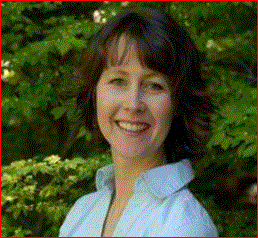 April 15 is RY-ght around the Corner!RYLA Chairs and Presidents - we need your help!   1. Collect signed student paperwork now.
   2. Review it carefully. 
       Confirm that the student and parent have signed and           checked all necessary places.       NOTE: All paperwork must be the Original signed sheet.    3. The sponsoring Rotary Club must also sign all paperwork.   4. Mail/deliver all paperwork - Attendees and Alternates        to our RYLA registrar - Pam Anastasi:	registrar@ryla7910.org
	Pamela Anastasi
	224 Westford St.
	Chelmsford, MA 01824
             (978) 490-7297Registration Status:7 Days left for clubs to mail in their Attendees 
and Alternates paperwork. 
 Waiting for 7 Attendees to Register181 Attendee's paperwork
Club RYLA Status:Click here to see if your RYLA students have Registered yet  http://tinyurl.com/pv3wwvsClick here to see if your RYLA student paperwork was rec'd. http://tinyurl.com/pv3wwvsWaiting for 4 names from 1 club:    Dedham  -- waiting for 4 names                        2 students have put in their info online that may be
                       sponsored by Dedham - however their registration will 
                       not be consider complete until the club has completed 
                       the other required steps)
 Did you know?April 5 is the date when students should have mailed their paperwork to club RYLA chairs by.  April 15 is the DEADLINE all signed paperwork must be postmarked.190 - The number of students who will be at RYLA 2017 Note: Rotary clubs that do not meet the April 15th deadline will need to 
notify students that they may not attend. To learn more about RYLA, click here. www.ryla7910.orgChristine Pinney, chair of the District RYLA Committee, may be reached at - chair@ryla7910.org